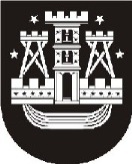 KLAIPĖDOS MIESTO SAVIVALDYBĖS MERASPOTVARKISDĖL KLAIPĖDOS MIESTO SAVIVALDYBĖS TARYBOS POSĖDŽIO SUŠAUKIMO2020 m. liepos 23 d. Nr. M-44KlaipėdaVadovaudamasis Lietuvos Respublikos vietos savivaldos įstatymo 13 straipsnio 4 dalimi ir 20 straipsnio 2 dalies 1 punktu:1. Šaukiu 2020 m. liepos 30–31 d. 9.00 val. 17-ąjį Klaipėdos miesto savivaldybės tarybos posėdį. Darbotvarkė:1.1. Dėl pritarimo Klaipėdos miesto savivaldybės 2013–2020 metų strateginio plėtros plano įgyvendinimo 2019 metais ataskaitai. Pranešėja I. Butenienė.1.2. Dėl Klaipėdos miesto savivaldybės tarybos 2003 m. liepos 24 d. sprendimo Nr. 1-243 „Dėl Klaipėdos miesto savivaldybės strateginio planavimo tvarkos patvirtinimo“ pakeitimo. Pranešėja I. Butenienė.1.3. Dėl Lietuvos Respublikos Vyriausybės nutarimo projekto „Dėl Lietuvos Respublikos Vyriausybės 2020 m. birželio 22 d. nutarimo Nr. 651 „Dėl transeuropinio IX B transporto koridoriaus Klaipėdos geležinkelio mazgo dalies susisiekimo komunikacijų inžinerinės infrastruktūros vystymo planų rengimo pradžios“ pakeitimo" pateikimo Lietuvos Respublikos Vyriausybei. Pranešėja M. Černiūtė-Amšiejienė.1.4. Dėl Klaipėdos miesto savivaldybės administracijos direktoriaus pritarimo Lietuvos Respublikos Vyriausybės nutarimo projektui „Dėl transeuropinio IX B transporto koridoriaus dalies – Klaipėdos geležinkelio mazgo susisiekimo komunikacijų inžinerinės infrastruktūros vystymo planų rengimo pradžios“ panaikinimo. Pranešėja N. Puteikienė.1.5. Dėl Klaipėdos miesto savivaldybės tarybos nepritarimo Lietuvos Respublikos Vyriausybės nutarimo projektui „Dėl transeuropinio IX B transporto koridoriaus dalies – Klaipėdos geležinkelio mazgo susisiekimo komunikacijų inžinerinės infrastruktūros vystymo planų rengimo pradžios“. Pranešėja N. Puteikienė.1.6. Dėl siūlymo Lietuvos Respublikos Vyriausybei suteikti kurortinės teritorijos statusą Klaipėdos miesto teritorijos daliai – Smiltynei. Pranešėjas R. Zulcas.1.7. Dėl poilsio ir turizmo teritorijų nustatymo Klaipėdos mieste. Pranešėjas S. Budinas.1.8. Dėl prašymo paimti žemę visuomenės poreikiams pateikimo. Pranešėja R. Gružienė.1.9. Dėl Klaipėdos miesto savivaldybės  tarybos 2016 m. liepos 28 d. sprendimo Nr. T2-202 „Dėl nenaudojamų kitos paskirties žemės sklypų Klaipėdos mieste sąrašų patvirtinimo“ pakeitimo. Pranešėja R. Gružienė.1.10. Dėl Gyventojų iniciatyvų, skirtų gyvenamajai aplinkai gerinti, projektų idėjų atrankos ir finansavimo tvarkos aprašo patvirtinimo. Pranešėjas D. Petrolevičius.1.11. Dėl Mokinių dalyvaujamojo biudžeto iniciatyvos projektų atrankos ir finansavimo tvarkos aprašo patvirtinimo. Pranešėja A. Valadkienė.1.12. Dėl Klaipėdos miesto savivaldybės administracijos politinio (asmeninio) pasitikėjimo valstybės tarnautojų pareigybių sąrašo ir pareigybių aprašymų patvirtinimo. Pranešėja I. Gelžinytė- Litinskienė.1.13. Dėl Klaipėdos miesto savivaldybės kontrolieriaus pareigybės aprašymo patvirtinimo. Pranešėja I. Gelžinytė-Litinskienė.1.14. Dėl Klaipėdos miesto savivaldybės tarybos 2019 m. gegužės 30 d. sprendimo Nr. T2-161 „Dėl Klaipėdos miesto savivaldybės mokinių priėmimo komisijos sudėties sudarymo“ pakeitimo. Pranešėja L. Prižgintienė.1.15. Dėl Klaipėdos miesto savivaldybės tarybos 2020 m. vasario 27 d. sprendimo Nr. T2-29 „Dėl klasių ir mokinių skaičiaus Klaipėdos miesto savivaldybės bendrojo ugdymo mokyklose 2020–2021 mokslo metams nustatymo“ pakeitimo. Pranešėja L. Prižgintienė.1.16. Dėl Ikimokyklinio ir priešmokyklinio ugdymo organizavimo modelių Klaipėdos miesto savivaldybės švietimo įstaigose aprašo patvirtinimo. Pranešėja L. Prižgintienė.1.17. Dėl pritarimo projekto „Mokyklų pažangos skatinimas Klaipėdos mieste“ paraiškos teikimui ir įgyvendinimui. Pranešėja E. Kučinskienė.1.18. Dėl Klaipėdos miesto savivaldybės atstovo delegavimo į regioninę Kultūros tarybą. Pranešėja E. Deltuvaitė.1.19. Dėl atstovo delegavimo į Klaipėdos miesto savivaldybės koncertinės įstaigos Klaipėdos koncertų salės meno tarybą. Pranešėja E. Deltuvaitė.1.20. Dėl Klaipėdos miesto savivaldybės tarybos 2011 m. gruodžio 22 d. sprendimo Nr. T2-408 „Dėl atlyginimo už neformalųjį ugdymą Klaipėdos miesto biudžetinėse sporto mokymo įstaigose nustatymo“ pakeitimo. Pranešėja A. Sorokienė.1.21. Dėl Keleivių ir bagažo vežimo vietinio (miesto ir priemiestinio) susisiekimo maršrutais autobusais ir maršrutiniais taksi tvarkos aprašo patvirtinimo. Pranešėjas V. Paukštė.1.22. Dėl naujos viešojo transporto rūšies diegimo Klaipėdos mieste patvirtinimo. Pranešėja L. Žemaitytė.1.23. Dėl Klaipėdos miesto savivaldybės tarybos 2019 m. gegužės 30 d. sprendimo Nr. T2-128 „Dėl Klaipėdos miesto savivaldybės tarybos Antikorupcijos komisijos sudarymo“ pakeitimo. Pranešėjas M. Vitkus.1.24. Dėl Klaipėdos miesto savivaldybės tarybos Antikorupcijos komisijos pirmininko skyrimo. Pranešėjas M. Vitkus.1.25. Dėl Klaipėdos miesto savivaldybės tarybos 2020 m. balandžio 29 d. sprendimo Nr. T2- 91 „Dėl BĮ Klaipėdos vaikų globos namų „Smiltelė“ likvidavimo“ pakeitimo. Pranešėja A. Liesytė.1.26. Dėl pritarimo projekto „Paslaugų vaikams su negalia ir jų šeimoms plėtra Klaipėdos regione“ paraiškos teikimui ir įgyvendinimui. Pranešėja R. Perminienė.1.27. Dėl pritarimo bendradarbiavimo sutarties projektui. Pranešėjas V. Švedas.1.28. Dėl pritarimo projekto „Teatro ir Sukilėlių gatvių rekonstrukcija“ įgyvendinimui. Pranešėja D. Stankevičienė.1.29. Dėl atleidimo nuo nekilnojamojo turto mokesčio mokėjimo. Pranešėjas T. Kirstukas.1.30. Dėl Klaipėdos miesto savivaldybės tarybos 2010 m. lapkričio 25 d. sprendimo Nr. T2-330 „Dėl Klaipėdos miesto savivaldybės vietinės rinkliavos už komunalinių atliekų surinkimą ir tvarkymą nuostatų patvirtinimo“ pakeitimo. Pranešėja R. Jievaitienė.1.31. Dėl pritarimo Klaipėdos universitetinės ligoninės viešųjų pastatų infrastruktūros modernizavimo projekto įgyvendinimui. Pranešėjas E. Simokaitis.1.32. Dėl Klaipėdos miesto savivaldybės tarybos 2020 m. vasario 27 d. sprendimo Nr. T2-46 „Dėl Parduodamų savivaldybės būstų ir pagalbinio ūkio paskirties pastatų sąrašo patvirtinimo“ pakeitimo. Pranešėjas E. Simokaitis.1.33. Dėl pripažinto netinkamu (negalimu) naudoti valstybei nuosavybės teise priklausančio nematerialiojo, ilgalaikio ir trumpalaikio materialiojo turto nurašymo ir likvidavimo. Pranešėjas E. Simokaitis.1.34. Dėl turto perdavimo valdyti, naudoti ir disponuoti patikėjimo teise Klaipėdos miesto savivaldybės biudžetinėms įstaigoms. Pranešėjas E. Simokaitis.1.35. Dėl savivaldybės būsto dalies pardavimo. Pranešėjas E. Simokaitis.1.36. Dėl nekilnojamojo turto pirkimo savivaldybės nuosavybėn. Pranešėjas E. Simokaitis.2. Nustatau, kad Klaipėdos miesto savivaldybės tarybos posėdis vyks atsižvelgiant į Lietuvos Respublikos sveikatos apsaugos ministro valstybės lygio-ekstremaliosios situacijos valstybės operacijų vadovo 2020 m. birželio 16 d. sprendime Nr. V-1471 „Dėl valstybės ir savivaldybių institucijų, įstaigų, valstybės ir savivaldybių valdomų įmonių darbo vietoms būtinų sąlygų“ numatytus reikalavimus.Savivaldybės merasVytautas Grubliauskas